Publicado en Madrid el 17/03/2015 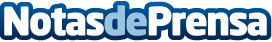 Fuego blanco. La colección moderna del Kunstmuseum Basel La exposición Fuego blanco. La colección moderna del Kunstmuseum Basel constituye una selección de 104 obras maestras del siglo XX (pinturas, esculturas, collages, fotografías y vídeos) pertenecientes a los fondos de la colección pública del Kunstmuseum Basel, una institución suiza que está considerada como el primer museo público municipal de arte de la historia.Datos de contacto:Nota de prensa publicada en: https://www.notasdeprensa.es/fuego-blanco-la-coleccion-moderna-del Categorias: Artes Visuales http://www.notasdeprensa.es